Príloha č. 1 k všeobecne záväznému nariadeniu obce Pernek č. 6/2021 Rokovací poriadok komisií zriadených Obecným zastupiteľstvom obce Pernek 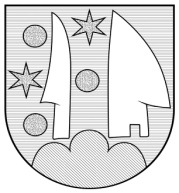 Zápisnica č. 06/2023 zo zasadnutia komisieIde o zasadnutie komisie (zakrúžkovať):Komisia pre financie a rozpočetKomisia pre výstavbu, životné prostredie a dopravuKomisia pre kultúru, šport a sociálnu oblasťIná komisia (uviesť názov):  ..............................................................................................................Dátum konania zasadnutia komisie:  .....27.11.2023......................................................Čas začatia zasadnutia komisie: ......18:00..........................................................................Miesto konania zasadnutia komisie: ...Obecný úrad Pernek...............................................Zasadnutie komisie zvolal: ..............Ing. Vratko Piruš........................................................Zasadnutie komisie vedie: ................ Ing. Vratko Piruš.......................................................Zapisovateľ: .................. Andrej Višňovský...........................................................Overovateľ: .................... Ing. Vladimír Kesegh .................................................................Prítomní členovia komisie (titul, meno, priezvisko a podpis): Ing. Vratko Piruš................................................................................................................................ Ing. Vladimír Kesegh.........................................................................................................................Andrej Višňovský...............................................................................................................................Neprítomní členovia komisie (titul, meno a priezvisko):Ing. Miroslav Truc........................................................................................................................MVDr. Helena Danielová.............................................................................................................Ing.  Miroslav Bokes.....................................................................................................................Komisia nie je uznášaniaschopná, pretože je prítomných ..........3..... zo ..........6...... členov komisie.Zasadnutie komisie bolo skončené o ........19:00........................ hod.......................................................                                                       .....................................................  titul, meno, priezvisko, podpis                                                              titul, meno, priezvisko, podpis                zapisovateľ                                                                                              overovateľ......................................................                                                        titul, meno, priezvisko, podpis                                                                           predseda komisie                                                                                         